 My Last Duchess 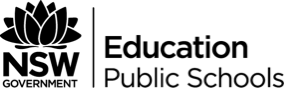 Ferrara1That's my2 last Duchess painted on the wall, Looking as if she were alive. I callThat piece a wonder, now: Frà Pandolf's hands Worked busily a day, and there she stands.Will't please you3 sit and look at her? I said "Frà Pandolf" by design, for never read Strangers like you that pictured countenance, The depth and passion of its earnest glance4But to myself they turned (since none puts The curtain I have drawn for you, but I)5Geographical allusion – “Ferrara” is the setting of the poem. The duke controls this area and the identification of the setting shows the duke’s extensive power.First person possessive pronoun: The duchess is always spoken about – she cannot represent herself and therefore, despite her seemingly pleasant and positive nature, she is portrayed as completely dominated by her patriarchal husband.Second person pronoun: The duke is directly addressing the audience (i.e. the emissary, as well as the reader). Again, he has complete control over the way that the duchess is represented.Diction (word choice): The duke’s choice of words hints at the duchess’s perceived seductive nature. The duke believes that she is promiscuous because she is friendly, however this is most likely not the case. Early in the poem, readers are aware that the duke is an unreliable narrator.Caesura: The use of brackets sections off this piece of information. It shows the duke’s wish to have complete dominance over the duchess and her image. He controls who see her and how she is represented.And seemed as they would ask me, if they durst, How such a glance came there; so, not the first Are you to turn and ask thus. Sir, 'twas not Her husband's presence only, called that spotOf joy into the Duchess' cheek: perhapsFrà Pandolf chanced to say "Her mantle laps Over my Lady's wrist too much," or "Paint Must never hope to reproduce the faintHalf-flush that dies along her throat": such stuffWas courtesy, she thought, and cause enough	20For calling up that spot of joy. She hadA heart — how shall I say? — too soon made glad, Too easily impressed; she liked whate'erShe looked on, and her looks went everywhere. Sir, 'twas all one! My favour at her breast,The dropping of the daylight in the West, The bough of cherries some officious fool Broke in the orchard for her, the white muleShe rode with round the terrace — all and eachWould draw from her alike the approving speech,	30Or blush, at least. She thanked men, — good! but thankedSomehow — I know not how — as if she ranked My gift of a nine-hundred-years-old nameWith anybody's gift. Who'd stoop to blame This sort of trifling? Even had you skillIn speech — (which I have not) — to make your will Quite clear to such an one, and say, "Just thisOr that in you disgusts me; here you miss, Or there exceed the mark" — and if she letHerself be lessoned so, nor plainly set	40Her wits to yours, forsooth, and made excuse,--E'en then would be some stooping, and I choose Never to stoop. Oh sir, she smiled, no doubt, Whene'er I passed her; but who passed without Much the same smile? This grew; I gave commands; Then all smiles stopped together. There she stands As if alive. Will't please you rise? We'll meetThe company below, then. I repeat,The Count your master's known munificenceIs ample warrant that no just pretence	50Of mine for dowry will be disallowed; Though his fair daughter's self, as I avowed At starting, is my object. Nay, we'll go Together down, sir. Notice Neptune, though, Taming a sea-horse, thought a rarity,Which Claus of Innsbruck cast in bronze for me!Student Activities1.	Read through the glossary of key terms and continue annotating the poem. http://faculty.ksu.edu.sa/Dr_Adli/DocLib3/%D8%A7%D9%84%D9%85%D9%88%D8%A7%D8%AF/%D9%85%D8%B9%D8%A7%D8%AC%D9%85%20%D9%85%D8%B5%D8%B7%D9%84%D8%AD%D8%A7%D8%AA%20%D8%A7%D9%84%D8%A3%D8%AF%D8%A8/The%20Comprehensive%20Glossary%20of%20Literary%20Terms.doc2.	The poem My Last Duchess is a dramatic monologue. What does the duke reveal about his character unintentionally as a result of this form?3.	How does the duke attempt to control the actions of his wife? What, do you think, is his motivation?4.	What is the fate of the “last duchess”? What is inferred about the fate of the Count’s “fair daughter”?5.	How does the duke’s need to control his wife (along with his wife’s disempowerment) reflect the values of Victorian Britain?6.	In what ways does the poem avoid being didactic? How does it instead present its point of view?